Dobrovolsky DenysExperience:Position applied for: Chief OfficerDate of birth: 14.10.1985 (age: 32)Citizenship: UkraineResidence permit in Ukraine: YesCountry of residence: UkraineCity of residence: OdessaPermanent address: 10,Novgorodskaya str.Contact Tel. No: +38 (050) 833-37-30E-Mail: den.dob.post@gmail.comSkype: dorovolskiiU.S. visa: Yes. Expiration date 01.01.2018E.U. visa: NoUkrainian biometric international passport: Not specifiedDate available from: 09.10.2017English knowledge: GoodMinimum salary: 7000 $ per monthPositionFrom / ToVessel nameVessel typeDWTMEBHPFlagShipownerCrewingChief Officer12.03.2017-12.07.2017ARKCrude Oil Tanker-PANAMANITCBEST CREW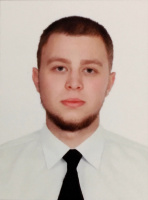 